Hello everyone!A few things to note as we approach the week of June 16-22, 2019…Unity needs your help! We have a special appeal to our members and non-members who want to help our church! We need $17,000 to make our budget. Please look inside your hearts to increase your scheduled donations. Another way to help us is with a special gift! All donations can be done on our website, https://www.unitymilwaukee.org, and head to the DONATE tab on our home page. You can also donate by checking out our Facebook page. There is a big blue DONATE button that helps start the process. There is also the Give+ mobile app and Thrivent Choice to help with this as well. Please help Unity continue to live in Jesus’ mission!Attention all soon-to-be-college applicants: Unity is offering its annual Zirwes Scholarship for Unity members and partners! Applicants must be 14-years-old or older and MUST be confirmed. You can apply online at https://www.unitymilwaukee.org/zirwes-scholarship.html or pick up a hard copy at the church office. Applicants are asked to provide detailed evidence on how they owned or participated in actions relating to Unity’s mission of discipleship and servant leadership through its guiding principles to serve our community over the past year (July 2018-June 2019). Submit your entry before the July 15th deadline! Good luck!Want to help give back to Unity? The Lakeshore Chinooks minor league baseball team is helping to do just that! Buy a ticket to the July 7th game against the Battle Creek Bombers for $18, and $5 will come back to Unity! The $18 includes a ticket to the game, hot dog, chips and a drink. For more information, contact Meredith Wittmann or pick up a flyer in the church office!July 4th Cookout! Pat Poe is hosting a cookout at Humboldt Park on the 4th and invites all of Unity to attend! Her cookout is scheduled between 1:30-2:30 p.m. To make it even better, you can stay for Chill on the Hill, the Kids from Wisconsin, and the Humboldt Park 4th of July Fireworks Celebration! So, come for the food. Stay for the fireworks! More YouthWorks kids from around the country will be here this week! Again, please make them all feel welcome, and it is a GREAT opportunity to practice the ‘Art of Neighboring!’ Remember the great Commandment: ‘Love thy neighbor as thyself.’Unity’s Strong Baby Sanctuary is getting stronger, but we need your help! Our chapter helps support infants, pregnant women and their families through the baby’s first birthday. Milwaukee is one of the worst cities in the world in infant mortality, and you can help change that by helping Strong Baby Sanctuary! You can help by sharing your faith story or parenting lessons as a guest at one of our monthly meetings. Or help sort clothes and infant items in our infant needs closet. You can also donate items to the closet as well. We are in need of baby wipes, diapers, gently-used or washed clothing and socks (sizes preemie-24 months). For more information, please contact Aly Capp (alyson.capp@gmail.com) or call 715-577-9895. Here is where the help is needed: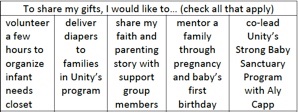 Looking for a summer vacation Bible school for your child? Look no further…Our partner, St. Stephen the Martyr is holding its annual one July 15-19 at their church (6101 S. 51st St., Greendale). To register, go to https://vbspro.events/p/ssm2019. Children from 1st-6th grades in Fall 2019 join the elementary crews, while those ages 3-5 join the preschool crew. For more information, contact Denise Sanders at 414-423-0608!